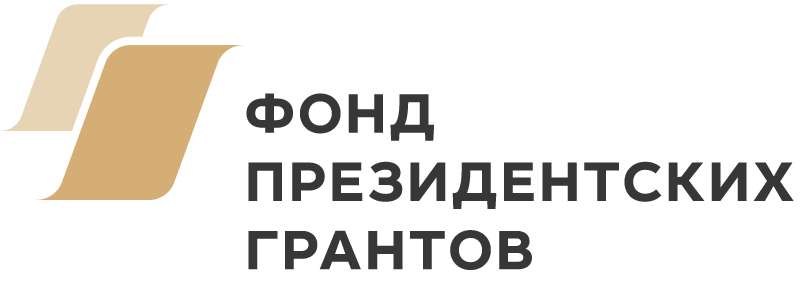 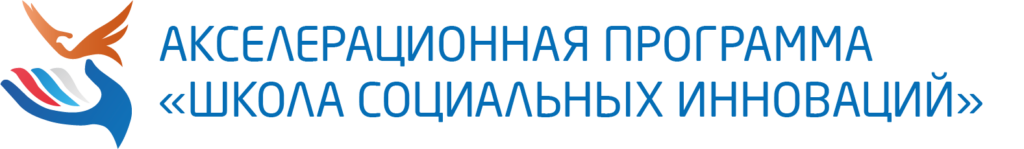 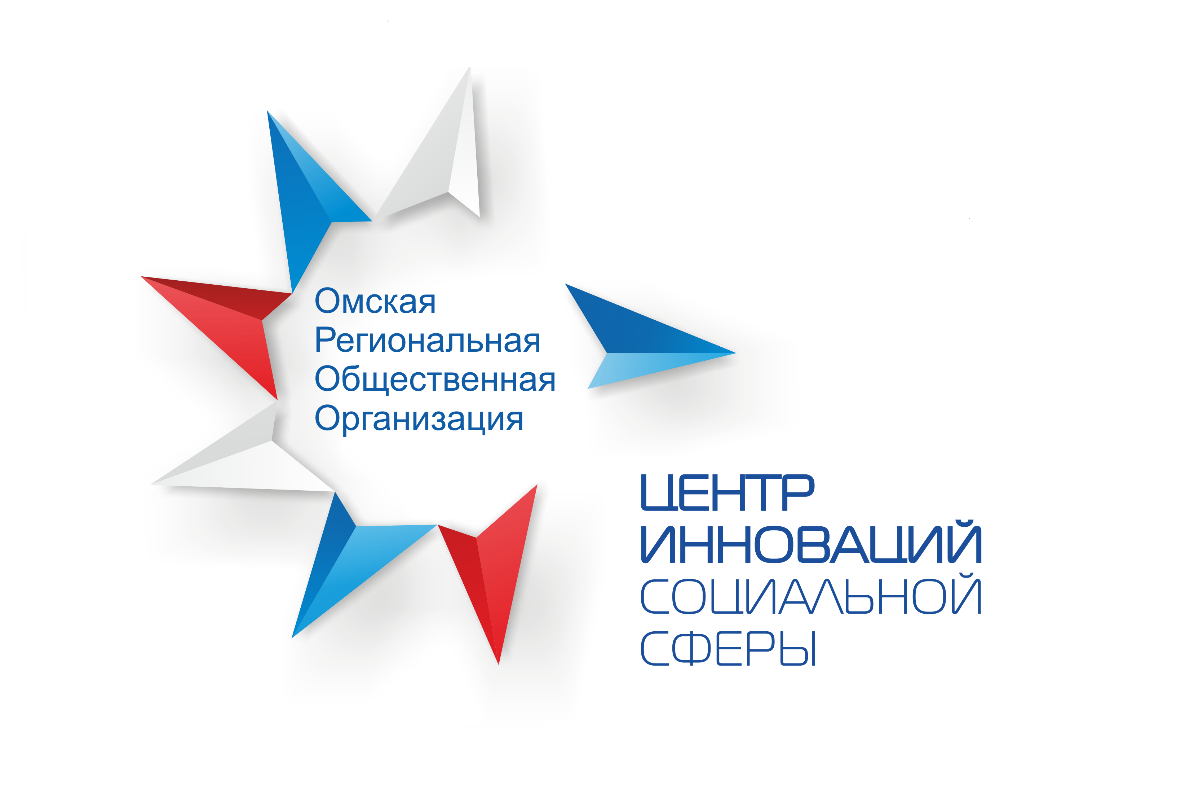 Школа социальных инноваций реализуется с использованием гранта Президента Российской Федерации на развитие гражданского общества, предоставленного Фондом президентских грантов.АнкетаДля участия в конкурсном отборе акселерационной программы Школа социальных инноваций просим ответить на следующие вопросы (все поля являются обязательными для заполнения)Тестовые вопросыМотивационное письмоФамилия, имя, отчество Статус конкурсанта(поставьте знак напротив строки)Руководитель НКОСтатус конкурсанта(поставьте знак напротив строки)Сотрудник НКОСтатус конкурсанта(поставьте знак напротив строки)Руководитель субъекта малого бизнесаСтатус конкурсанта(поставьте знак напротив строки)Физическое лицоСтатус конкурсанта(поставьте знак напротив строки)Иное (указать)Место работыДолжностьРегион проживанияИз какого источника вы узнали о программеКонтактный телефонЭлектронный адрес Планируете ли вы создание НКО, или нового направления деятельности в действующей организацииОказываете ли вы в настоящее время социальные услуги, если «да», то какиеВ какой сфере вам интересна реализация социальной инициативы (социальные услуги, образование, здравоохранение, культура, физическая культура и спорт, иное) Какими ресурсами вы обладаете (знание технологии работы, материальные ресурсы, информационные ресурсы, личный опыт, знание проблемы целевой группы, иное)Чем вас привлекает возможность участия в Школе социальных инноваций?Почему именно вы должны участвовать в данной программе?